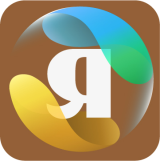 ПРЕСС-РЕЛИЗ14.10.2022 г.Методические мероприятия «Современные методики преподавания русского языка как иностранного» в странах Африки: ЗАМБИЯ17 - 19 ноября 2022 г. в Лусаке (Замбия) пройдет серия трехдневных методических мероприятий для преподавателей русского языка как иностранного. В ней примут участие учителя русского языка зарубежных школ, преподаватели, работающие в вузах и на курсах, воспитатели двуязычных детских садов. Проект организован Учебно-издательским центром «Златоуст» при содействии Российского центра науки и культуры в Лусаке (Замбия) и при поддержке Федерального агентства по делам Содружества Независимых Государств, соотечественников, проживающих за рубежом, и по международному гуманитарному сотрудничеству (Россотрудничества).Программа мероприятий отличается насыщенностью и разнообразием: участники прослушают лекции ведущих специалистов в сфере РКИ, примут участие в мастер-классах и дискуссиях, посетят открытые уроки, познакомятся с современной литературой по преподаванию русского языка как иностранного взрослым и детям. По завершении обучения все участники программы получат сертификат, а также подарочный комплект книг издательства «Златоуст».Это мероприятие продолжает крупный гуманитарно-образовательный проект «Современные методики преподавания русского языка как иностранного» в странах Африки, цель которого – повысить уровень учителей русского языка, работающих в странах Африки. Схожие мероприятия до конца года пройдут в Египте, Танзании и Эфиопии. Не секрет, что африканские преподаватели-русисты регулярно отмечают острую потребность в методической поддержке со стороны России, а также нехватку современных учебных материалов. Для большинства преподавателей участие в подобном мероприятии – редкая возможность повысить квалификацию: узнать больше о современных методиках преподавания русского языка как иностранного взрослым учащимся и детям, познакомиться с требованиями профессионального стандарта преподавателя РКИ и новейшими достижениями прикладной лингвистики и лингводидактики.Особое внимание в программе также уделяется двуязычным семьям: методическим аспектам обучения детей-билингвов, способам сохранения и поддержания русского языка как языка наследия. Одна из приоритетных целей проекта – пробудить у детей из таких семей интерес к русскому языку и к России в целом.По словам организаторов проекта, он будет способствовать развитию российско-африканского сотрудничества в области образования и культуры, повысит эффективность преподавания русского языка и тем самым увеличит число владеющих русским языком на африканском континенте.Подробная информация: https://www.zlat.spb.ru/services/Africa_RKI/zambiya/ Контактное лицо: Анастасия Акулич, Центр «Златоуст», моб. +79215817499, school@zlat.spb.ru.PRESS-RELEASE        10/14/2022Methodological events "Modern methods of teaching Russian as a foreign language" in African countries: TanzaniaOn November 17 - 19, 2022, a series of three-day methodological events for teachers of Russian as a foreign language will be held in Lusaka (Zambia). Teachers of the Russian language of foreign schools, teachers working in universities and courses, teachers of bilingual kindergartens are taking part. The project was organized by the Zlatoust Educational and Publishing Center with the assistance of the Russian Center for Science and Culture in Lusaka (Zambia), supported by the Federal Agency for the Commonwealth of Independent States, Compatriots Living Abroad, and International Humanitarian Cooperation (Rossotrudnichestvo).The event program is vastly varied: participants will listen to lectures by leading experts in the field of Russian as a foreign language, take part in master classes and discussions, attend open lessons, get acquainted with modern literature on teaching Russian as a foreign language to both adults and children. Upon completion of the training, all program participants will get a certificate, as well as a set of books from the Zlatoust publishing house.The event sequels the major humanitarian and educational project "Modern Methods of Teaching Russian as a Foreign Language" in African countries, the purpose of which is to raise the level of Russian language teachers working in African countries. Similar events will be held in Egypt, Tanzania and Ethiopia before the end of the year.It is no secret that African Russian teachers regularly point out the urgent need for methodology support, as well as they mention lack of modern teaching materials. For the majority of teachers, participation in such an event is a unique opportunity to improve their skills: to learn more about modern methods of teaching Russian as a foreign language to adults and children, to get acquainted with the requirements of the professional standard of a foreign language Russian teacher and discover the latest achievements in applied linguistics and didactic linguistics.The program also pays special attention to bilingual families: methodological aspects of teaching bilingual children, ways to preserve and maintain Russian language as a heritage. The project major objective is to awaken interest in Russian language and in Russia as a whole in children from such families. According to the organizers of the project, it will contribute to the development of Russian-African cooperation in terms of education and culture, increase the efficiency of teaching Russian language and thereby increase the number of those who speak Russian on the African continent.Information: https://www.zlat.spb.ru/services/Africa_RKI/zambiya/ .Contact: Anastasiya Akulich,  phone: +79215817499,  e-mail: school@zlat.spb.ru.